ПРОЕКТ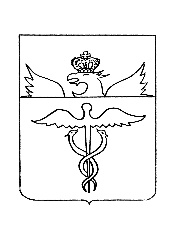 Администрация Нижнекисляйского городского поселенияБутурлиновского муниципального районаВоронежской областиПОСТАНОВЛЕНИЕот  июля 2019 г                         №  	В соответствии с пунктом 5 ст. 264.2. Бюджетного кодекса Российской Федерации, пунктом 64.3, ст.64, раздела 9 Положения о бюджетном процессе в Нижнекисляйском городском поселении, утвержденного решением Совета народных депутатов Нижнекисляйского городского поселения от 10.03.2016 года № 41ПОСТАНОВЛЯЮ:Утвердить отчет об исполнении бюджета Нижнекисляйского городского поселения Бутурлиновского муниципального района Воронежской области за 1 квартал 2019года.2.Опубликовать настоящее постановление в Вестнике муниципальных правовых актов Нижнекисляйского городского поселения Бутурлиновского муниципального района Воронежской области и разместить на официальном сайте Нижнекисляйского городского поселения в сети « Интернет».Глава Нижнекисляйскогогородского поселения                         С.А. Заварзина		Утвержден постановлением администрации					Нижнекисляйского городского поселения					от июля 2019 года      №ОТЧЕТоб исполнении бюджета Нижнекисляйского городского поселения Бутурлиновского муниципального района Воронежской области за 1 квартал 2019 года.Исполнение бюджета по доходам.За 1 квартал 2019 года исполнение бюджета Нижнекисляйского городского поселения по доходам составило 3468,116тыс. рублей, или11,483 % к плановым назначениям.Налоговые и неналоговые доходы бюджета Нижнекисляйского городского поселения исполнены в сумме  2859,686тыс. рублей, или 32,5 % к плановым назначениям;По налоговым доходам поступление составило 2655,389 тыс. рублей, в том числе:-Налог на доходы физических лиц  -387,890 тыс. рублей;- Единый сельскохозяйственный налог -  1513,438тыс.рублей;- налог на имущество физических лиц –   28,386 тыс. рублей;- земельный налог –                                     125,183  тыс. рублей;- государственная пошлина –                     87,7 тыс. рублей;- акцизы на нефтепродукты-                       512,792тыс.рублей.Неналоговые доходы бюджета исполнены в сумме 204,297 тыс. рублей, или 11,86 % к плановым назначениям.За 1 квартал 2019года в бюджете Нижнекисляйскогогородского  поселениябезвозмездные поступления составили в общей сумме 608,430 тыс. рублей, или 2,84% к плановым назначениям.Исполнение  бюджета по расходам.Исполнение бюджета Нижнекисляйского городского поселения по расходам за 1 квартал 2019 года составляет 2369,132 тыс. рублей при плане на год 30201,7 тыс. рублей, или 7,8 %.Расходы социально-культурной сферы бюджета при плане на год 22996,535 тыс. рублей профинансированы на сумму723,214тыс. рублей, в том числе:- по разделу «Культура» 691,209тыс. рублей;- по разделу «Здравоохранение» 0тыс.рублей;- по разделу «Пенсионное обеспечение» 32,005 тыс.рублей.По разделу «Общегосударственные вопросы» расходы исполнены в сумме 952,107 тыс. рублей.По подразделу «Функционирование высшего должностного лица муниципального образования» расходы исполнены в сумме 204,946 тыс. руб.;По подразделу «Функционирование местных администраций» расходы исполнены в сумме 747,161 тыс. руб.По подразделу «Другие общегосударственные вопросы» расходы исполнены в сумме 0 тыс. руб.По разделу «Национальная оборона» расходы исполнены в сумме 49,20 тыс. рублей;По разделу «Национальная безопасность и правоохранительная деятельность» расходы исполнены в сумме 0 тыс. рублей.По разделу «Национальная экономика» расходы исполнены в сумме 85,812 тыс. рублейПо  разделу «Жилищно - коммунальное  хозяйство» расходы исполнены в сумме 558,798 тыс. рублей;По подразделу «Благоустройство» расходы исполнены в сумме 558,798 тыс. рублей,Задолженности по оплате труда и начислениям на ФОТ работникам бюджетных учреждений, финансируемых из бюджета Нижнекисляйского городского поселения по состоянию на 01.04.2019 года не имеется.Источники финансирования дефицита бюджета.За 1 квартал 2019 года дефицит бюджета Нижнекисляйского городского поселения составил 0,0тыс.рублей. Старший инспектор – бухгалтер                                                 С.С. ШилинОб утверждении отчета об исполнении бюджета Нижнекисляйского городского поселения Бутурлиновского муниципального района Воронежской области за 1 квартал 2019 года. Старший 
инспектор-бухгалтерС.С. ШилинПриложение 1   к отчету об исполнении бюджетаНижнекисляйского городского поселенияза 1 квартал 2019 годаПриложение 1   к отчету об исполнении бюджетаНижнекисляйского городского поселенияза 1 квартал 2019 годаПриложение 1   к отчету об исполнении бюджетаНижнекисляйского городского поселенияза 1 квартал 2019 годаПриложение 1   к отчету об исполнении бюджетаНижнекисляйского городского поселенияза 1 квартал 2019 годаПриложение 1   к отчету об исполнении бюджетаНижнекисляйского городского поселенияза 1 квартал 2019 годаПриложение 1   к отчету об исполнении бюджетаНижнекисляйского городского поселенияза 1 квартал 2019 годаПриложение 1   к отчету об исполнении бюджетаНижнекисляйского городского поселенияза 1 квартал 2019 годаПриложение 1   к отчету об исполнении бюджетаНижнекисляйского городского поселенияза 1 квартал 2019 годаПриложение 1   к отчету об исполнении бюджетаНижнекисляйского городского поселенияза 1 квартал 2019 годаПриложение 1   к отчету об исполнении бюджетаНижнекисляйского городского поселенияза 1 квартал 2019 годаПриложение 1   к отчету об исполнении бюджетаНижнекисляйского городского поселенияза 1 квартал 2019 годаПриложение 1   к отчету об исполнении бюджетаНижнекисляйского городского поселенияза 1 квартал 2019 годаПриложение 1   к отчету об исполнении бюджетаНижнекисляйского городского поселенияза 1 квартал 2019 годаПриложение 1   к отчету об исполнении бюджетаНижнекисляйского городского поселенияза 1 квартал 2019 годаПриложение 1   к отчету об исполнении бюджетаНижнекисляйского городского поселенияза 1 квартал 2019 годаПриложение 1   к отчету об исполнении бюджетаНижнекисляйского городского поселенияза 1 квартал 2019 годаПриложение 1   к отчету об исполнении бюджетаНижнекисляйского городского поселенияза 1 квартал 2019 годаПриложение 1   к отчету об исполнении бюджетаНижнекисляйского городского поселенияза 1 квартал 2019 годаПриложение 1   к отчету об исполнении бюджетаНижнекисляйского городского поселенияза 1 квартал 2019 годаПриложение 1   к отчету об исполнении бюджетаНижнекисляйского городского поселенияза 1 квартал 2019 годаПриложение 1   к отчету об исполнении бюджетаНижнекисляйского городского поселенияза 1 квартал 2019 годаПриложение 1   к отчету об исполнении бюджетаНижнекисляйского городского поселенияза 1 квартал 2019 годаПриложение 1   к отчету об исполнении бюджетаНижнекисляйского городского поселенияза 1 квартал 2019 годаПриложение 1   к отчету об исполнении бюджетаНижнекисляйского городского поселенияза 1 квартал 2019 годаПриложение 1   к отчету об исполнении бюджетаНижнекисляйского городского поселенияза 1 квартал 2019 годаПриложение 1   к отчету об исполнении бюджетаНижнекисляйского городского поселенияза 1 квартал 2019 годаПриложение 1   к отчету об исполнении бюджетаНижнекисляйского городского поселенияза 1 квартал 2019 годаПриложение 1   к отчету об исполнении бюджетаНижнекисляйского городского поселенияза 1 квартал 2019 годаПриложение 1   к отчету об исполнении бюджетаНижнекисляйского городского поселенияза 1 квартал 2019 годаПриложение 1   к отчету об исполнении бюджетаНижнекисляйского городского поселенияза 1 квартал 2019 годаПриложение 1   к отчету об исполнении бюджетаНижнекисляйского городского поселенияза 1 квартал 2019 годаПриложение 1   к отчету об исполнении бюджетаНижнекисляйского городского поселенияза 1 квартал 2019 годаПриложение 1   к отчету об исполнении бюджетаНижнекисляйского городского поселенияза 1 квартал 2019 годаПриложение 1   к отчету об исполнении бюджетаНижнекисляйского городского поселенияза 1 квартал 2019 годаПриложение 1   к отчету об исполнении бюджетаНижнекисляйского городского поселенияза 1 квартал 2019 годаПриложение 1   к отчету об исполнении бюджетаНижнекисляйского городского поселенияза 1 квартал 2019 годаПриложение 1   к отчету об исполнении бюджетаНижнекисляйского городского поселенияза 1 квартал 2019 годаПриложение 1   к отчету об исполнении бюджетаНижнекисляйского городского поселенияза 1 квартал 2019 годаПриложение 1   к отчету об исполнении бюджетаНижнекисляйского городского поселенияза 1 квартал 2019 годаПриложение 1   к отчету об исполнении бюджетаНижнекисляйского городского поселенияза 1 квартал 2019 годаИсполнение бюджета Нижнекисляйского городского поселения  по доходамИсполнение бюджета Нижнекисляйского городского поселения  по доходамИсполнение бюджета Нижнекисляйского городского поселения  по доходамИсполнение бюджета Нижнекисляйского городского поселения  по доходамИсполнение бюджета Нижнекисляйского городского поселения  по доходамИсполнение бюджета Нижнекисляйского городского поселения  по доходамИсполнение бюджета Нижнекисляйского городского поселения  по доходамИсполнение бюджета Нижнекисляйского городского поселения  по доходамИсполнение бюджета Нижнекисляйского городского поселения  по доходамза 1 квартал 2019 года за 1 квартал 2019 года за 1 квартал 2019 года  рублей рублей рублей рублейКод бюджетной классификацииРасшифровка кода бюджетной классификацииРасшифровка кода бюджетной классификацииРасшифровка кода бюджетной классификацииПлан на годИсполненоИсполненоИсполнено% к плану (годовые показатели)8 50 00000 00 0000 000Доходы бюджета - ИТОГОДоходы бюджета - ИТОГОДоходы бюджета - ИТОГО302017003468116,933468116,933468116,9311,4831 00 00000 00 0000 000НАЛОГОВЫЕ  И  НЕНАЛОГОВЫЕ  ДОХОДЫНАЛОГОВЫЕ  И  НЕНАЛОГОВЫЕ  ДОХОДЫНАЛОГОВЫЕ  И  НЕНАЛОГОВЫЕ  ДОХОДЫ87990002859686,932859686,932859686,9332,51 01 02021 01 0000 110Налог на доходы  физических лицНалог на доходы  физических лицНалог на доходы  физических лиц1628000387889,70387889,70387889,7023,8261 05 03010 01 0000 110Единый сельскохозяйственный налогЕдиный сельскохозяйственный налогЕдиный сельскохозяйственный налог4900001513438,501513438,501513438,50308,91 06 01000 00 0000 110Налоги на имущество физических  лицНалоги на имущество физических  лицНалоги на имущество физических  лиц11300028386,4828386,4828386,4825,1211 06 06000 00 0000 110Земельный налогЗемельный налогЗемельный налог2769000125182,74125182,74125182,744,51 08 04000 01 0000 110Государственная пошлина за совершение нотариальных действий ( за исключением действий, совершаемых консульскими учреждениями Российской Федерации)Государственная пошлина за совершение нотариальных действий ( за исключением действий, совершаемых консульскими учреждениями Российской Федерации)Государственная пошлина за совершение нотариальных действий ( за исключением действий, совершаемых консульскими учреждениями Российской Федерации)76000877008770087700115,39103 02200 00 0000 110Акцизы на нефтепродуктыАкцизы на нефтепродуктыАкцизы на нефтепродукты2000000512791,89512791,89512791,8923,181 11 00000 00 0000 000Доходы от использования имущества, находящегося в муниципальной собственностиДоходы от использования имущества, находящегося в муниципальной собственностиДоходы от использования имущества, находящегося в муниципальной собственности1594000167354,57167354,57167354,5710,4991 11 05010 00 0000 120Доходы, получаемые  в виде арендной либо иной платы  за передачу в возмездное  пользование  государственного и  муниципального  имущества (за исключением  имущества  бюджетных и автономных  учреждений , а также имущества государственных  и муниципальных унитарных предприятий, в том числе казенных)Доходы, получаемые  в виде арендной либо иной платы  за передачу в возмездное  пользование  государственного и  муниципального  имущества (за исключением  имущества  бюджетных и автономных  учреждений , а также имущества государственных  и муниципальных унитарных предприятий, в том числе казенных)Доходы, получаемые  в виде арендной либо иной платы  за передачу в возмездное  пользование  государственного и  муниципального  имущества (за исключением  имущества  бюджетных и автономных  учреждений , а также имущества государственных  и муниципальных унитарных предприятий, в том числе казенных)1594000164669,03164669,03164669,0310,3111 05013 13 0000 120Доходы, получаемые в виде арендной платы за земельные участки, государственная собственность на которые не разграничена и которые расположены в границах поселений, а также средства от продажи права на заключение договоров аренды указанных земельных участковДоходы, получаемые в виде арендной платы за земельные участки, государственная собственность на которые не разграничена и которые расположены в границах поселений, а также средства от продажи права на заключение договоров аренды указанных земельных участковДоходы, получаемые в виде арендной платы за земельные участки, государственная собственность на которые не разграничена и которые расположены в границах поселений, а также средства от продажи права на заключение договоров аренды указанных земельных участков1594000164669,03164669,03164669,0310,3111 05025 13 0000 120Доходы, получаемые в виде арендной платы, а также средства  от продажи права на заключение договоров аренды за земли, находящиеся в собственности городских поселений (за исключением земельных участков муниципальных бюджетных и автономных учреждений)Доходы, получаемые в виде арендной платы, а также средства  от продажи права на заключение договоров аренды за земли, находящиеся в собственности городских поселений (за исключением земельных участков муниципальных бюджетных и автономных учреждений)Доходы, получаемые в виде арендной платы, а также средства  от продажи права на заключение договоров аренды за земли, находящиеся в собственности городских поселений (за исключением земельных участков муниципальных бюджетных и автономных учреждений)2685,542685,542685,541 17 00000 00 0000 000Прочие неналоговые доходыПрочие неналоговые доходыПрочие неналоговые доходы12900036943,0536943,0536943,0528,6381 17 05050 10 0000 180Прочие неналоговые доходы бюджетов поселенийПрочие неналоговые доходы бюджетов поселенийПрочие неналоговые доходы бюджетов поселений12900036943,0536943,0536943,0528,6382 00 00000 00 0000 000Безвозмездные поступленияБезвозмездные поступленияБезвозмездные поступления214027006084306084306084302,84282 02 00000 00 0000 000Безвозмездные поступления от других бюджетов бюджетной системы РФБезвозмездные поступления от других бюджетов бюджетной системы РФБезвозмездные поступления от других бюджетов бюджетной системы РФ214027006084306084306084302,84282 02 15001 13 0000 151Дотации бюджетам городских поселений на выравнивание бюджетной обеспеченностиДотации бюджетам городских поселений на выравнивание бюджетной обеспеченностиДотации бюджетам городских поселений на выравнивание бюджетной обеспеченности223700055923055923055923024,9992 02 35118 13 0000 151Субвенции бюджетам городских поселений на осуществление первичного воинского учета на территориях, где отсутствуют военные комиссариатыСубвенции бюджетам городских поселений на осуществление первичного воинского учета на территориях, где отсутствуют военные комиссариатыСубвенции бюджетам городских поселений на осуществление первичного воинского учета на территориях, где отсутствуют военные комиссариаты196900492004920049200252 02 49999 13 0000 150Прочие межбюджетные трансферты, передаваемые бюджетам городских поселенийПрочие межбюджетные трансферты, передаваемые бюджетам городских поселенийПрочие межбюджетные трансферты, передаваемые бюджетам городских поселений18968800000Приложение 2к отчету об исполнении бюджетаНижнекисляйскогогородского  поселенияза 1 квартал 2019 годаПриложение 2к отчету об исполнении бюджетаНижнекисляйскогогородского  поселенияза 1 квартал 2019 годаПриложение 2к отчету об исполнении бюджетаНижнекисляйскогогородского  поселенияза 1 квартал 2019 годаПриложение 2к отчету об исполнении бюджетаНижнекисляйскогогородского  поселенияза 1 квартал 2019 годаПриложение 2к отчету об исполнении бюджетаНижнекисляйскогогородского  поселенияза 1 квартал 2019 годаИсполнение бюджета Нижнекисляйского городского  поселения по расходамза 1 квартал 2019 года.  рублей Исполнение бюджета Нижнекисляйского городского  поселения по расходамза 1 квартал 2019 года.  рублей Исполнение бюджета Нижнекисляйского городского  поселения по расходамза 1 квартал 2019 года.  рублей Исполнение бюджета Нижнекисляйского городского  поселения по расходамза 1 квартал 2019 года.  рублей Исполнение бюджета Нижнекисляйского городского  поселения по расходамза 1 квартал 2019 года.  рублей Код бюджетной классификации Расшифровка кода бюджетной классификацииПлан на годИсполнено% к плану на год0100  0000000  000  000Общегосударственные вопросы4259046952107,5122,3550102  0000000  000  000Функционирование высшего должностного лица766200204946,4626,7480104  0000000  000  000Функционирование местных администраций3490846747161,0521,400111  0000000  000  000 Резервные фонды100000,000113  0000000  000  000Другие общегосударственные вопросы100000,000200  0000000 000 000Национальная оборона19690049200250300 0000000  000  000Национальная безопасность и правоохранительная деятельность100000,000400 0000000  000  000Национальная экономика193933585812,114,420500  0000000  000  000Жилищно-коммунальное хозяйство808884558798,1221,730501  0000000  000  000Жилищное хозяйство15000000503  0000000  000  000Благоустройство793884558798,1270,40800  0000000  000  000Культура, кинематография и средства массовой информации22846535691209,033,030801  0000000  000  000Культура2508035691209,0327,560804 0000000  000  000Капитальные вложения в объекты государственной (муниципальной) собственности2033850000,000907  0000000  000  000Здравоохранение4000000,001000  0000000  000  000Социальная политика11000032005,1429,11001  0000000  000 000Пенсионное обеспечение11000032005,1429,19800  0000000  000  000Расходы бюджета - ВСЕГО302017002369131,917,87900  0000000  000  000Результат исполнения бюджета (дефицит "-", профицит "+")1098985,02-Остатки на конец отчетного периода1518243.30